На заседании общественного Совета, состоявшемся 5 сентября 2018 года, были рассмотрены следующие вопросы: об организации работы территориального общественного самоуправления. Изучение и распространение опыта ТОС;реализация мероприятий по патриотическому и нравственному воспитанию подрастающего поколения учреждениями образования Богучарского муниципального района;готовность образовательных учреждений к началу нового 2018-2019 учебного года;готовность учреждений образования и здравоохранения к отопительному сезону.Заседание провел Зеленин Алексей Иванович – заместитель председателя общественного Совета Богучарского муниципального района. Секретарь общественного Совета - Лацыгина Елена Вячеславовна - руководитель общественной приемной губернатора Воронежской области в Богучарском муниципальном районе. На заседание Совета приглашены: заместитель главы  администрации Богучарского муниципального района - руководитель аппарата администрации района Самодурова Наталья Анатольевна; заместитель главного врача БУЗ ВО «Богучарская районная больница» Кобелев Михаил Алексеевич; руководитель МКУ «Управление по образованию и молодежной политике» Богучарского муниципального района Ткачев Игорь Викторович.Согласно регистрации на заседание общественного Совета Богучарского муниципального района из 21 члена прибыло 14.Заместитель председателя Общественного совета А.И. Зеленин обозначил для присутствующих важность и актуальность рассматриваемых вопросов.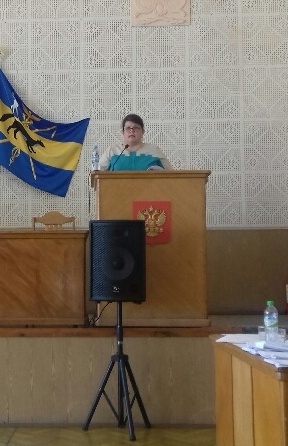 Самодурова Н.А. проинформировала Совет о выраженной положительной динамике развития территориального общественного самоуправления на территории поселений района начатого с 2014 года. «По состоянию на сегодняшний день во всех 14 поселениях действуют 47 органов территориального общественного самоуправления, в которых объединено 25 400 человек», - довела до сведения информацию членов Совета и приглашенных Наталья Анатольевна.Отмечая достижения реализованных инициатив ТОС необходимо наращивать межмуниципальное сотрудничество. «Потенциал ТОС только начал раскрываться. Важно не сбавлять темпы и консолидироваться всем участникам этого движения», - отметила она в своем выступлении.Членами общественного Совета и приглашенными были обсуждены мероприятия по патриотическому и нравственному воспитанию подрастающего поколения в образовательных организациях муниципального района.С учетом особой значимости затронутой тематики общественным Советом было предложено МКУ «Управление по образованию и молодежной политике» Богучарского муниципального района организовать проведение мониторинга деятельности образовательных организаций по гражданско-патриотическому и духовно-нравственному воспитанию детей и молодежи.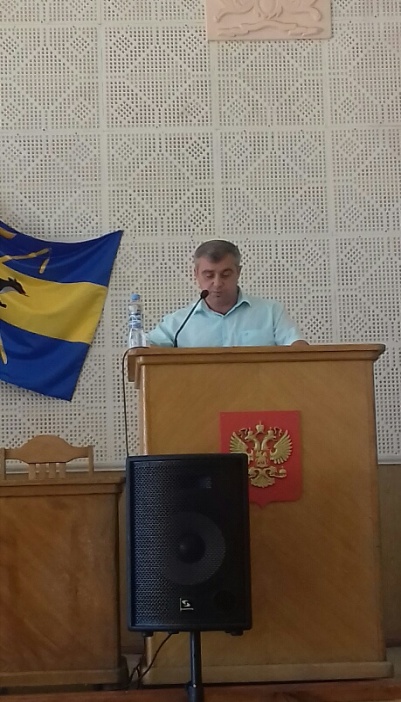 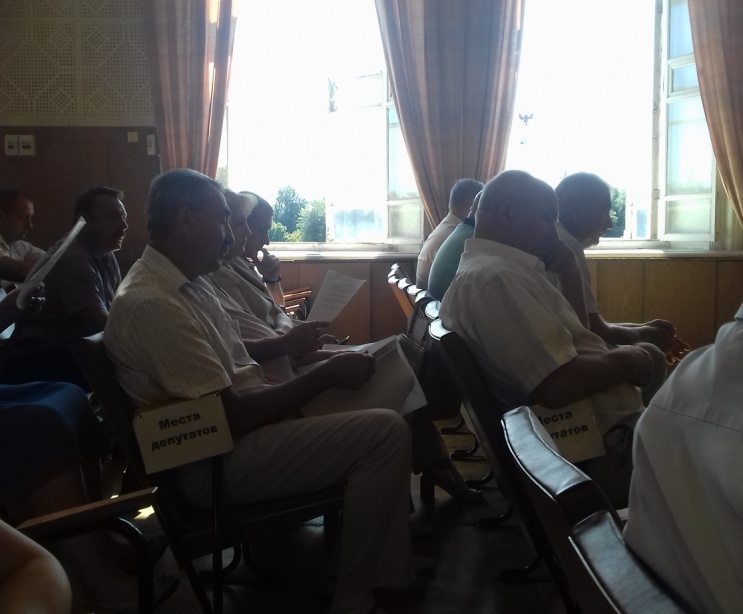 Далее членами общественного Совета и приглашенными были обсуждены вопросы готовности образовательных учреждений к началу нового 2018-2019 учебного года, а также готовность учреждений образования и здравоохранения к отопительному сезону.Было отмечено, что подготовка учреждений образования и здравоохранения к отопительному сезону 2018-2019г.г. проводится без срывов и строго по графику. Общественный Совет призвал контролировать подготовку объектов образования и здравоохранения к отопительному сезону.